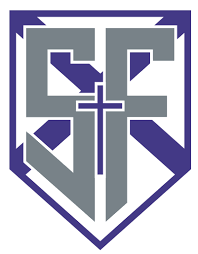 PA Day Summary of Activities ~ Friday, November 24, 2023Date:Friday, November 24, 2023Length:Full DayTopic AM:Student Achievement Plan and Data AnalysisEntity Hosting:Secondary Math Teachers will meet at St. Kateri Tekakwitha Catholic Secondary School for the day.All semester one and two Online Learning Teachers will report to Thomas Merton Oakville campus for the day.  All remaining staff report to their home school for the day.Presenter(s)/Facilitator(s):School Administrators and school-based teamsFormat:In person
Description:School teams will continue to work on their Student Achievement Plan (SAP). School administrators alongside their school teams will introduce the new SAP template to the staff and plan learning activities that explore student data and school climate data, as it relates to the SAP.  Equity and Inclusion will continue to be a foundation for the SAP. All staff have a collective responsibility to identify disparities in outcomes and eliminate systemic barriers ensuring that all students are successful. There is an expectation that all schools will review and include pertinent, disaggregated data (e.g., School Climate Survey, Student Census) when creating their Student Action Plan.School-based teams will explore data sets to identify students’ urgent learning need(s). Once school-based teams complete the introduction to the new SAP template, department time is given to unpack data relevant to each department. Departments will address the students’ urgent learning needs, strategies and systems in place or need to be created to respond to learning needs and the staff’s urgent learning need(s) to address the students’ urgent learning need(s). Each department will create goal(s) to address their needs, work on SAP plan, set implementation dates, and monitoring dates.Secondary Math teachers will complete the same activity with a focus on reflecting on data relative to their department and creating Numeracy goals for the school’s Student Achievement Plan.Online learning teachers for both semesters one and two will complete the same activity with a focus unpacking learning from Bringing Online Learning Together that responds to Online learning needs for students and staff. D2L supports and Ministry of Education presenters from eLO onsite to review online learning pedagogy and ways to use Brightspace/D2L to enhance student engagement and learning.Topic PM:Supporting new de-streamed courses implementing best practices used with previous de-streamed courses.Description:School teams will be led by Principal (or designate) for the first part of the afternoon, then Destreaming Coaches and in their departments for the remainder of the afternoon.  
Staff will participate in a collaborative session unpacking the move from a grade 9 destreamed class into a grade 10 streamed class focussing on the following questions:How do we support students in a destreamed class as they continue to explore educational pathways?How is our current work supporting the pathways options of our Secondary students?Destreaming Teaching Coaches will facilitate the sharing of high-impact strategies that maximize learning outcomes in destreamed classes Individual departments (e.g. English, Science, Religion) will meet to further discuss the implementation of these high impact strategiesSecondary Mathematics Educators Educators focus on the implementation of an online tool, Knowledgehook, that will inform staff on student progress, provide instructional assistance and support teachers in implementing destreamed classes and transitions to the following year; a representative from Knowledgehook will lead for a portion of this time
Online Learning Teachers for Semester One and TwoExplore Online Engagement Lesson Planning to support all learners and adhering to the tenets of De-streaming.